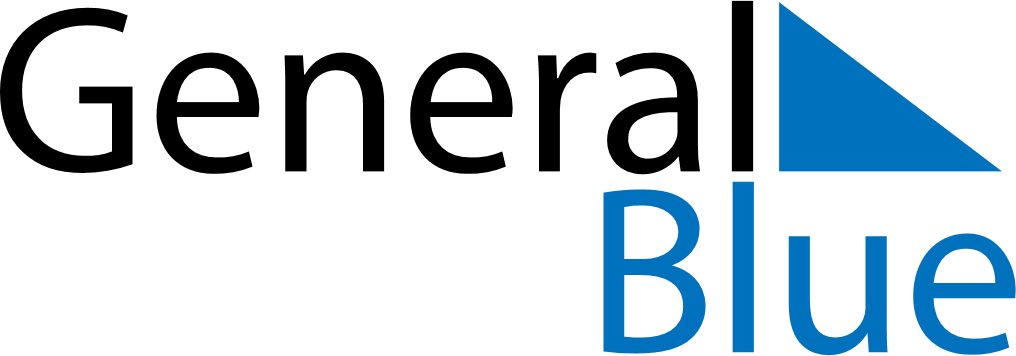 August 2029August 2029August 2029August 2029ZimbabweZimbabweZimbabweSundayMondayTuesdayWednesdayThursdayFridayFridaySaturday12334567891010111213141516171718Heroes’ DayDefence Forces Day192021222324242526272829303131